PRIVILEGED and CONFIDENTIAL • PEER REVIEWCode of Virginia 8.01-581.17SYSTEM IDENTIFICATIONMammography unit room #:  		Mammography unit manufacturer: 	Mammography unit model name:   		Year manufactured: 	Computed radiography manufacturer (FFDM-CR only): ____________          Computed radiography model (FFDM-CR only): _________CLINICAL IMAGESTechnical factors	FattyDense 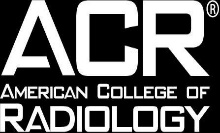 	Mammography Accreditation Program	Test Image Data1891 Preston White Drive, Reston, VA 20191-4397	This form is used to record the technical factors used for the  clinical images. Complete a separate form for each mammography unit being evaluated. All information on this sheet must be accurate and complete.Only submit cases from actual patients that have been formally interpreted as "negative" (BI-RADS® Assessment Category 1). Do not submit “benign” (Category 2) or “incomplete” (Category 0) cases. Images must be labeled with the MQSA-required identification information; this will be evaluated by the reviewer. DO NOT ANONYMIZE YOUR IMAGES Date of ExamViewCompression ForceCompressed Breast ThicknesskVpTime(after exposure)mAsNominal Focal Spot Tube TargetFilterRight CClbdaNNkgcmmmsecmsecmmMolybdenum (Mo)Rhodium (Rh)Tungsten (W)Molybdenum (Mo)Rhodium (Rh)Aluminum (Al)Silver (Ag)Left CClbdaNNkgcmmmsecmsecmmMolybdenum (Mo)Rhodium (Rh)Tungsten (W)Molybdenum (Mo)Rhodium (Rh)Aluminum (Al)Silver (Ag)Right MLO ___ degrees obliquelbdaNNkgcmmmsecmsecmmMolybdenum (Mo)Rhodium (Rh)Tungsten (W)Molybdenum (Mo)Rhodium (Rh)Aluminum (Al)Silver (Ag)Left MLO___ degrees obliquelbdaNNkgcmmmsecmsecmmMolybdenum (Mo)Rhodium (Rh)Tungsten (W)Molybdenum (Mo)Rhodium (Rh)Aluminum (Al)Silver (Ag)Date of ExamViewCompression ForceCompressed Breast ThicknesskVpTime(after exposure)mAsNominal Focal Spot Tube TargetFilterRight CClbdaNNkgcmmmsecmsecmmMolybdenum (Mo)Rhodium (Rh)Tungsten (W)Molybdenum (Mo)Rhodium (Rh)Aluminum (Al)Silver (Ag)Left CClbdaNNkgcmmmsecmsecmmMolybdenum (Mo)Rhodium (Rh)Tungsten (W)Molybdenum (Mo)Rhodium (Rh)Aluminum (Al)Silver (Ag)Right MLO _____degrees obliquelbdaNNkgcmmmsecmsecmmMolybdenum (Mo)Rhodium (Rh)Tungsten (W)Molybdenum (Mo)Rhodium (Rh)Aluminum (Al)Silver (Ag)Left MLO_____degrees obliquelbdaNNkgcmmmsecmsecmmMolybdenum (Mo)Rhodium (Rh)Tungsten (W)Molybdenum (Mo)Rhodium (Rh)Aluminum (Al)Silver (Ag)